Dr. David W. Kistler Elementary SchoolMath & Literacy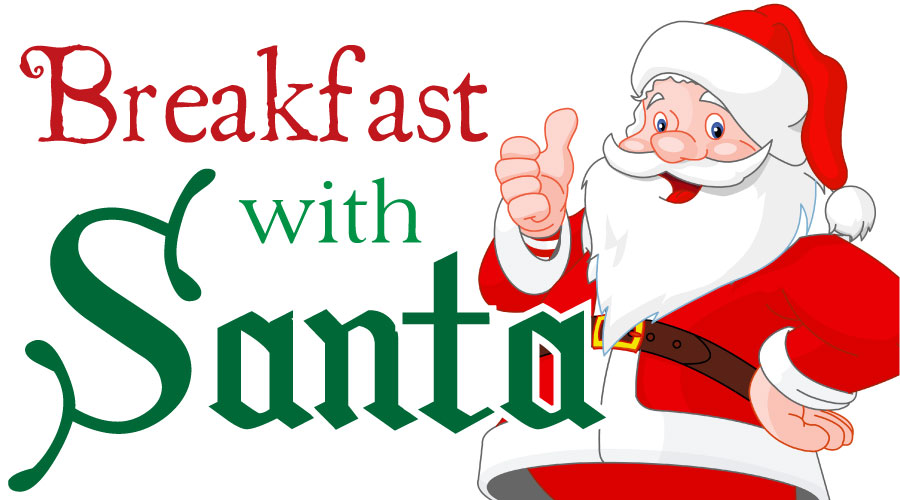 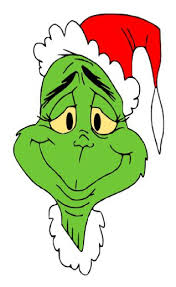 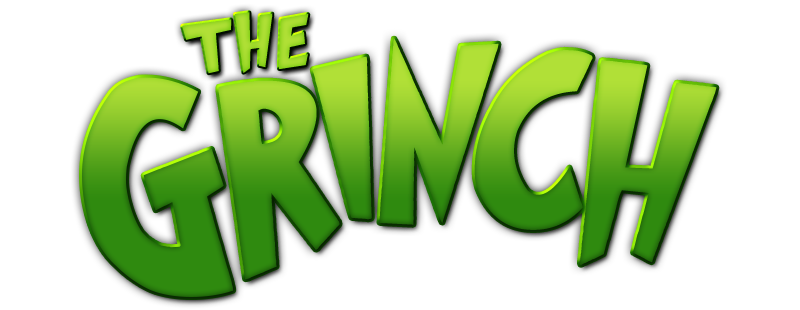 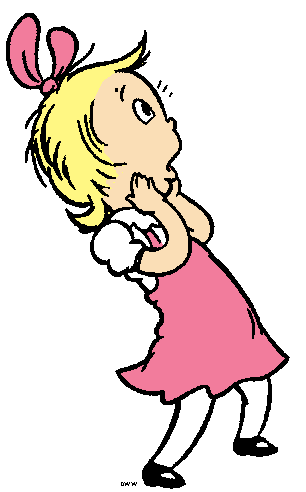 Saturday, December 10, 20169:00-11:00 AM Enjoy a FREE Delicious Breakfast with SantaEggs, Sausage, Pancakes, Potatoes, Juice, Coffee and MilkStudent Name/Section:___________________             Parent Name:___________________________ *STUDENT(S)  will be attending the breakfast.______ ADULT(S)  will be attending the breakfast.*ALL STUDENTS MUST BE ACCOMPANIED BY PARENT/GUARDIAN 